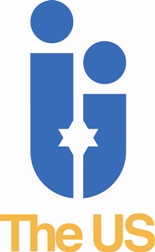 United Synagogue Job DescriptionJOB TITLE:			Youth Director(s)/Youth CoupleLOCATION:			Edgware United SynagogueWORKING HOURS: 		Part time, 12 hours pw but would entail each Shabbat                                             plus one or two weekday evenings.ANNUAL SALARY: 	£10,000 pa per successful candidate for 12 hours.  Pro-rata salary possible for reduced hoursREPORTS TO:		The Assistant Rabbi and RebbetzenBENEFITS:			Pro-rata equivalent of 4 weeks/20 days holiday MAIN PURPOSE AND SCOPE OF JOB:To make Edgware United a thriving centre of enjoyable events for our youth both on Shabbat and during the week.  To expand the involvement of our youth in a range of current religious, cultural and social activities.   The Youth Directors will provide a positive Jewish influence and encourage the Jewish development of the youth of the community. They will be pro-active in building relationships with both the youth and their wider families. They will increase involvement of the youth in all shul activities.The Youth Directors are expected to research, create and implement programmes that will satisfy the needs of the youth in respect of their religious, cultural, and social requirements, with the aim of assisting their personal growth and development of a modem Jewish identity. They will also be expected to organise the Shabbat and Festival youth activities including formal religious services as necessary together with Youth gabbaim.  The Youth Director(s) will work with the Tribe Executive Director and other Tribe youth workers to maximise the range of activities that can be offered in Edgware and, in time, with other local US shuls. POSITION IN ORGANISATION:The Youth Director(s) will report to the Assistant Rabbi and will be supported by the Senior Rabbi, the Honorary Officers and by any persons delegated to be responsible for the provision of youth activities. This will include the following:- Financial support for salary, approved expenses such as Kiddushim, activity costs etc.Assistance and advice from lay leadershipAssistance from the Rabbinic leadership: Rabbi David Lister and Rabbi Ben Kurzer Assistance from the Community Manager and office staff GENERAL DUTIES:To Promote Edgware United events and activities to youth & parents.  This will be done face to face and through regular phone calls, email, text and other social media, as well as maintaining the youth section of the Shul’s websitePlanning ahead for events - at least 6 months in advance Involvement in Cheder on regular ad hoc basis to keep their involvement following Bar/Bat MitzvahTo arrange social events/activities for the youth.  This can includea weekly Club for various age groups a monthly events including outings as well as activities onsite at Shul regular phone calls to drive up engagement in all events Sunday evening chats  To coordinate youth services and activities on Shabbat and Festivals To arrange parties for the Chaggim (e.g. Succot, Simchat Torah, Chanukah and Purim)To discuss progress and plans with the Assistant Rabbi on a regular basisTo discuss progress and plans with the Senior Rabbi as requiredTo promote (where appropriate) Tribe initiatives and events.  To search for opportunities available via Tribe, for example through the Executive DirectorTo attend occasional Tribe meetings and training seminars specific to youth directors and youth leaders in similar rolesTo maintain a budgetSHABBAT/ YOM TOV DUTIES:To organise the Shabbat Zone, that may include the Youth service To host periodic Shabbat meals for youth and other members.To host periodic Friday night OnegsADDITIONAL REQUIREMENTSCommitted to the aims of the United Synagogue and act as an ambassador for the organisationComply with The United Synagogue’s policy and procedures and code of expectationsBring to the attention of senior staff any health and safety requirements, which become obvious.  In the event of any immediate danger, to take the appropriate action to reduce risk to physical danger to employees, members, contractors, volunteers, children, parents, visitors or staffWork collaboratively with other colleagues across the organisation to ensure the United Synagogue can achieve its vision, mission, and strategyCarry out any other reasonable duties as requested by the Chief Executive or other designated senior staff/undertaking such other duties that occasionally fall within the purpose of the postMaintaining high levels of discretion and confidentiality at all timesThis job description and person specification is not prescriptive; it merely outlines the key tasks and responsibilities of the post and the key tasks and responsibilities are subject to change, any changes will be made in consultation with the post holderThis Job Description is subject to alteration in response to the changes in legislation or The United Synagogue’s operational proceduresDue of the nature of the work for which you are applying, this post is exempt from the provisions of Section 4(2) of the Rehabilitation Act, 1974, by virtue of the Rehabilitation of Offenders Act, 1974, (Exceptions) Order 1975 Accordingly, a valid and current enhanced Disclosure and Barring Service (DBS) certificate (formerly CRB) that is satisfactory to the United Synagogue will be required. Please ensure that you complete the United Synagogue Application Form Part 2 appropriatelyPERSON SPECIFICATION – YOUTH DIRECTORCriteriaEssentialDesirableCertificate or diploma in Youth and Community Work XSubstantial experience of working in a Youth and Community Work setting on a full or part-time basis and running programmes.XCounselling qualificationXExcellent professional relationships skills when working with customers and employees at all levels; be willing to ask for and listen to ideas and feedbackXBe fully committed to the philosophy and practice of Orthodox JudaismXHave experience in working successfully with both religious, non-religious and non-committed youthXExcellent communication skills, both verbal and written. XAbility to create own ideas for programmes and activities.XWillingness to ask for and listen to ideas and feedback.XHave the knowledge and experience to give shuirim and lead discussions at a range of levels up to youth in the sixth formXHave experience in running local and residential ShabbatonsXExcellent understanding of younger people’s issues(substance abuse, bullying, career choices)XHave a good understanding of the Jewish Community, Judaism and Jewish ValuesXAbility to work with deadlines, and in a very dynamic environmentXUnderstand empowerment of young people and put this into practiceXEnergetic and proactive attitudeXPossess excellent interpersonal skills, be articulate, creative, intelligent and self-motivated and have the self-confidence to build and maintain strong relationshipsXProven experience as a proactive team member contributing to the success of the wider team and a proactive attitude. XThe ability to integrate themselves into the community.X